 2  كاربرگ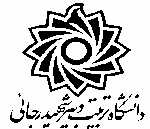   تاريخ:      شماره: معاون آموزشي و تحصيلات تكميلي             معادل سازي/ تطبيق واحـد براي دانشجويـان كارشناسي ارشد      مديريت تحصيلات تكميليبا سلام و احترامنظر به اينكه اينجانب ...........................به شماره دانشجويي..................... دانشجوي دوره كارشناسي ارشد رشته................................ دانشكده......................................... دوره ................. ، قبلا دروس زير را در دانشگاه/موسسه آموزش عالي ......................................گذرانده ام، خواهشمندم نسبت به تطبيق واحدهاي درسي گذرانده جدول ذيل اقدام فرماييد.درجلسه ............ مورخ ...../...../.....گروه آموزشي ............................ دانشكده ............................. تقاضاي آقاي/خانم......................................... مبني بر تطبيق واحدهاي درسي گذرانده در مقطع .................................... دانشگاه/موسسه آموزش عالي ...................................... مورد بررسي قرار گرفت و نمرات دروس زير مورد موافقت □ عدم موافقت □ قرارگرفت.مدير واعضاء شركت كننده در جلسه گروه آموزشي:                                                      2-                                                                3-4-                                                              5-                                                               6-مديريت محترم تحصيلات تكميلي براساس مصوبه معادل سازي واحدهاي درسي در شوراي تحصيلات تكميلي به شماره 107مورخ 9/12/91 و باتاييد گروه آموزشي دانشكده مربوطه با تطبيق دروس فوق الذكر نامبرده موافقت ميشود.                                                                                                                                                                                                                               امضاء رئيس و يا معاون آموزشي دانشكده          *كارشناس امور رايانه:               تطبيق دروس فوق ....................... در سيستم آموزشي نامبرده در تاريخ ....................... توسط اينجانب .....................  صورت گرفت.رديفنام درستعدادواحدنمرهمعادل درستعدادواحدشماره درس1234تاييدكنندگانكارشناس آموزش تحصيلات تكميليمديرتحصيلات تكميلي معاون آموزشي وتحصيلات تكميلينام ونام خانوادگيامضاء وتاريخ